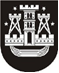 KLAIPĖDOS MIESTO SAVIVALDYBĖS TARYBASPRENDIMAS (N)DĖL SAVIVALDYBĖS BŪSTŲ PARDAVIMO 2018 m. kovo 29 d. Nr. T2-62KlaipėdaVadovaudamasi Lietuvos Respublikos vietos savivaldos įstatymo 16 straipsnio 2 dalies 26 punktu, Lietuvos Respublikos paramos būstui įsigyti ar išsinuomoti įstatymo 24 straipsnio 2 dalies 1 ir 5 punktais ir 26 straipsniu ir Klaipėdos miesto savivaldybės būsto ir pagalbinio ūkio paskirties pastatų pardavimo tvarkos aprašo, patvirtinto Klaipėdos miesto savivaldybės tarybos 2016 m. gruodžio 22 d. sprendimu Nr. T2-304 „Dėl Klaipėdos miesto savivaldybės būsto ir pagalbinio ūkio paskirties pastatų pardavimo tvarkos aprašo patvirtinimo“, 16.6 papunkčiu, Klaipėdos miesto savivaldybės taryba nusprendžia:1. Parduoti savivaldybei nuosavybės teise priklausančius būstus:1.1. A. K., (duomenys neskelbtini), Klaipėda, 41,09 kv. metro ploto būstas, unikalus Nr. (duomenys neskelbtini), namo statybos metai – 1920. Kaina – 32 678,00 Eur (trisdešimt du tūkstančiai šeši šimtai septyniasdešimt aštuoni eurai 00 ct), iš jų 78,00 Eur (septyniasdešimt aštuoni eurai 00 ct) – už būsto vertės nustatymą;1.2. R. Š., (duomenys neskelbtini), Klaipėda, 44/100 būsto dalys, 12,86 kv. metro ploto kambarys su bendro naudojimo patalpomis, bendras plotas – 29,52 kv. metro, unikalus Nr. (duomenys neskelbtini), namo statybos metai – 1963. Kaina – 7 178,00 Eur (septyni tūkstančiai vienas šimtas septyniasdešimt aštuoni eurai 00 ct), iš jų 78,00 Eur (septyniasdešimt aštuoni eurai 00 ct) – už būsto vertės nustatymą;1.3. D. K., (duomenys neskelbtini), Klaipėda, 33/100 būsto dalys, 21,13 kv. metro ploto, bendras plotas – 64,03 kv. metro, unikalus Nr. (duomenys neskelbtini), namo statybos metai – 1975. Kaina – 15 078,00 Eur (penkiolika tūkstančių septyniasdešimt aštuoni eurai 00 ct), iš jų 78,00 Eur (septyniasdešimt aštuoni eurai 00 ct) – už būsto vertės nustatymą.2. Leisti A. K. perkamą būstą (duomenys neskelbtini), Klaipėda, įkeisti kredito įstaigai „Swedbank“, AB (juridinio asmens kodas 112029651). Hipoteka įsigalios, kai su Klaipėdos miesto savivaldybės administracija bus visiškai atsiskaityta už perkamą būstą, sumokėta būsto kaina, netesybos ir įvykdytos kitos prievolės.Šis sprendimas gali būti skundžiamas Lietuvos administracinių ginčų komisijos Klaipėdos apygardos skyriui arba Regionų apygardos administraciniam teismui, skundą (prašymą) paduodant bet kuriose šio teismo rūmuose, per vieną mėnesį nuo šio sprendimo įteikimo suinteresuotai šaliai dienos.Savivaldybės meras Vytautas Grubliauskas